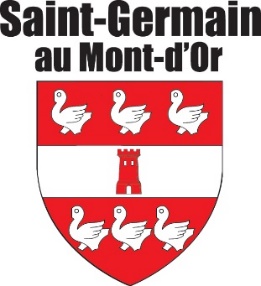 QUESTIONNAIRE SENIORSRecueil des besoins, attentes et enviesChères habitantes, chers habitants,Le Centre Communal d’Action Sociale (CCAS) souhaite organiser une enquête afin de mieux connaitre les séniors Saint-Germinois et d’améliorer leur qualité de vie. Un questionnaire a donc été élaboré à votre attention pour recenser, de façon globale, vos attentes, vos besoins et vos envies. Nous vous remercions de bien vouloir consacrer quelques minutes pour le compléter et le retourner avant le 25 mai 2024, dans la boîte aux lettres de la mairie, à l'accueil de la mairie ou par mail (social@sgmo.org : Fanny DOUCET).Cette enquête est anonyme et est réservée aux habitants de la commune de Saint-Germain-au-Mont-d’Or. Elle permettra de réaliser un état des lieux des besoins des séniors de la commune, et ainsi d’adapter l’offre de services proposée. Pour toutes questions complémentaires, vous pouvez joindre Fanny DOUCET au 07 82 20 64 54 ou lui adresser un mail : social@sgmo.org. La synthèse des informations recueillies vous sera communiquée dans un prochain Petit Potin.Béatrice DELORME,						Stéphanie FAURE,
Maire de Saint-Germain-au-Mont-d’Or				Valérie PERARDEL,
								Elues aux Solidarités et aux liens intergénérationnelsQuel âge avez-vous ?Etes-vous :Un hommeUne femmeVivez-vous :Etes-vous :Depuis combien de temps habitez-vous à Saint-Germain-au-Mont-d’Or ?Etes-vous :Pourquoi avez-vous choisi de vivre à Saint-Germain-au-Mont-d’Or ?De quel(s) service(s) inexistant(s) auriez-vous besoin dans la commune ? (Merci de préciser le type exact de service)Rencontrez-vous des difficultés dans votre quotidien ?Oui NonSi oui, de quel(s) type(s) de difficultés s’agit-il ?De quel(s) type(s) d’aide auriez-vous besoin ?Bénéficiez-vous d’un ou plusieurs services d'aide à domicile ?Oui NonSi oui, lesquels ?……………………………………………………………………………………………………………………………………………………………………………………………………………………………………………………………………………………………………………………………………………………………………………………Si non, pourquoi ?Vous arrive-t-il de vous sentir seul(e) ?Aimeriez-vous recevoir plus de visites, régulières ou ponctuelles ?Oui NonSi oui, par qui souhaiteriez-vous être visité ?Pratiquez-vous des activités sur la commune ? OuiNonSi oui, lesquelles ?Si non, pourquoi ?Comment évaluez-vous l’offre de loisirs/culturelle à Saint-Germain-au-Mont-d’Or ? Sur une échelle de 1 (insuffisant) à 10 (excellent).1	2	3	4	5	6	7	8	9	10Pratiquez-vous des activités hors de la commune ? OuiNonSi oui, lesquelles ? Et où ?……………………………………………………………………………………………………………………………………………………………………………………………………………………………………………………………………………………………………………………………………………………………………………………Avez-vous des idées pour améliorer l’offre de services ou d’animations à votre destination ?OuiNonSi oui, lesquelles ?……………………………………………………………………………………………………………………………………………………………………………………………………………………………………………………………………………………………………………………………………………………………………………………Quel(s) objectif(s) donnez-vous à la pratique d’une activité ?Par quel(s) type(s) d’activité(s) seriez-vous intéressé(e) ? Quels sont vos centres d’intérêt ? Quel(s) créneau(x) de disponibilité avez-vous/préférez-vous ? Cocher la(les) case(s) correspondante(s).Souhaiteriez-vous participer au Conseil des Séniors ? Le Conseil des Séniors est une instance de travail, d’échange, d’écoute et de production. Il donne la possibilité en tant que représentant des séniors Saint-Germinois de partager ses idées lors de moments conviviaux. Il se réunit tous les trimestres.OuiNonAvez-vous une passion/des compétences que vous aimeriez partager à d’autres séniors/d’autres habitants de Saint-Germain (connaissances autour d’un sujet, loisirs créatifs, bricolage, activité physique, etc.) ? OuiNonSi oui, laquelle (lesquelles) ? ……………………………………………………………………………………………………………………………………………Comment envisageriez-vous ce partage de compétences/connaissances/loisirs ? Comment pourriez-vous/voudriez-vous vous engager ?Souhaitez-vous être recontacté par le CCAS pour l’organisation d’un temps de partage (atelier, conférence, etc.) ? Si oui, merci d’indiquer vos coordonnées à la fin du questionnaire.OuiNonQuels sont les moyens d’information que vous utilisez pour vous tenir informé de la vie à Saint-Germain ?Possédez-vous un équipement informatique ? OuiNonSi oui, quel(s) équipement(s) ?Auriez-vous besoin d’aide dans l’utilisation de ces outils ?Quel(s) moyen(s) de transport utilisez-vous le plus souvent ?Avez-vous des difficultés à vous déplacer ?OuiNonSi oui, lesquelles ? Si oui, pour quel(s) type(s) de déplacements ?Avez-vous déjà utilisé le service de la navette du CCAS (tous les jeudis matins) ?OuiNonSi non, pourquoi ?Merci pour le temps que vous avez consacré à ce questionnaire !A retourner pour le 25 mai 2024 au CCAS de Saint-Germain-au-Mont-d’Or (dans la boite aux lettres, à l’accueil ou par mail : social@sgmo.org).Si vous souhaitez partager ce questionnaire sans anonymat, vous pouvez renseigner vos coordonnées afin que nous puissions vous contacter. Cela nous permettra de vous solliciter pour l’organisation de temps de partage et de vous informer des nouvelles activités à Saint-Germain-au-Mont-d’Or. Nous vous remercions pour votre mobilisation.Nom Prénom :Numéro de téléphone :Adresse : Entre 60 et 65 ansEntre 66 et 70 ansEntre 71 et 75 ansEntre 76 et 80 ans81 ans et plusSeul(e) En coupleAutres : …………………………………………………Retraité(e)En activité (à temps complet ou à temps partiel)Autres : …………………………………………………Moins de 6 moisMoins de deux ansEntre 2 et 4 ansEntre 5 et 9 ansEntre 10 et 19 ansEntre 20 et 29 ans30 ans et plusLocataireDu parc socialDu parc privéPropriétaireQualité de vieServices et commercesOffre de soinsProximité de LyonProximité de votre familleAutre(s) : ………………………………………..Professionnels/établissements de santé :………………………………………………………………………………………Services tertiaires :………………………………………………………………………………………Commerces alimentaires :………………………………………………………………………………………Transports :………………………………………………………………………………………Autres :………………………………………………………………………………………Déplacements Toilette/habillagePréparation/prise des repasEntretien du domicile Entretien des espaces extérieursAchats alimentaires/autres achatsAccès aux soinsAutres :…………………………………………………Entretien du logement/du linge (ménage, repassage, etc.)CoursesPortage de repasEntretien de jardin Toilette corporelleHabillage Soins médicaux à domicileAutres :…………………………………………………Je ne sais pas où m’adresser.Je ne connais pas les dispositifs d’aide.Autres : ……………………………………………………………Je rencontre des difficultés financières qui ne me permettent pas d’y accéder.Je ne veux pas faire appel à un service d’aide à domicile.Oui, souventOui, de temps en tempsRarementNon, jamaisMa familleMes amisD’autres séniors Saint-GerminoisDes professionnelsAutres : ……………………………….Activités physiquesJeux de sociétéBénévolat caritatifJardinageActivités manuellesLecture/écriture (bibliothèque, etc.)Atelier de prévention (mémoire, etc.)Autres : ……………………………………………………………..Je n’ai pas le tempsJ’ai des difficultés pour me déplacerLes activités ne correspondent pas à mes envies/besoinsLes montants des participations financières demandées sont trop élevésJe ne connais pas les activités proposées/Je manque d’informations précisesAutres : ……………………………………………………………..Rencontrer du monde/lutter contre l’isolementApprendre quelque chose de nouveauPartager mes loisirs/compétencesConserver/maintenir mon autonomieAutres : ……………………………………………………………..Activités sportives DanseSophrologieYogaActivité physique adaptéeRandonnéeGymSports collectifsAutres : ……………….Activités culturelles ThéâtreMusiqueCinémaPhotographieLecture/écritureAutres : ……………….Activités manuelles BricolageCouture/tricotPoterieDessin/peintureCuisineAutres : ……………….Activités en lien avec la natureJardinagePêcheChasseBaladesAutres : ……………….Activités ludiques Jeux de sociétéJeux de cartesPétanqueAutres jeux : ……….Activités numériques Outils numériquesAutres : ……………….Moments conviviaux de discussion (autour d’un café, etc.)MatinAprès-midiSoirée Jours de semaineWeek-endA quelle fréquence ?RégulièrementPonctuellement Sous quelle forme ?AteliersConférencesAutres : ……………………………………………………………..Site internet Petit PotinJournauxAffichage public municipal Panneaux Lumineux Autres : ……………………………………………………………..Un ordinateurUne tabletteUn smartphoneAutres : ……………………………………………………………..Non, je suis autonome dans l’utilisation de l’informatique.Oui, pour répondre ponctuellement à un problème spécifique.Oui, pour me perfectionner.Oui, pour m’initier à certaines démarches administratives.Autres : ……………………………………………………………..VoitureVéloMarche à piedCovoiturageBusAutre : ………………………………………………………………Absence de permis de conduireAbsence de moyen de locomotionBesoin d’un équipement/d’une aide pour les déplacements (canne, fauteuil, déambulateur, etc.)Coût du transportProblèmes de santéRendez-vous médicauxCourses Loisirs et rencontres avec des prochesAutres : ……………………………………………………………..Je n’ai pas connaissance de ce service.Elle ne passe pas aux bons horaires.Elle ne dessert pas les endroits que je fréquente.La démarche d’inscription n’est pas accessible.Autres : ……………………………………………………………..